Supplementary Material 1 Selected plots of pyrochlore supergroup classification diagrams from the pull-down menu of Graph in the Calculation Screen of WinPclclas program using the mineral analyses from following references.  REFERENCES AGAKHANOV, A.A., KASATKIN, A.V., BRITVIN, S.N., SIIDRA, O.I., PAUTOV, L.A., PEKOV, I.V., & KARPENKO, V.Y. (2020) Cesiokenopyrochlore, the first natural niobate with an inverse pyrochlore structure. Canadian Mineralogist 59, 149–157.ANDRADE, M.B., ATENCIO, D., PERSIANO, A.I.C., & ELLENA, J. (2013a) Fluorcalciomicrolite, (Ca,Na,☐)2Ta2O6F, a new microlite-group mineral from Volta Grande pegmatite, Nazareno, Minas Gerais, Brazil. Mineralogical Magazine 77, 2989–2996.ANDRADE, M.B., ATENCIO, D., CHUKANOV, N.V., & ELLENA, J. (2013b) Hydrokenomicrolite, (☐,H2O)2Ta2(O,OH)6(H2O), a new microlite-group mineral from Volta Grande pegmatite, Nazareno, Minas Gerais, Brazil. American Mineralogist 98, 292–296.ANDRADE, M.B., YANG, H., ATENCIO, D., DOWNS, R.T., CHUKANOV, N.V., LEMÉE-CAILLEAU, M.H., PERSIANO, A.I.C., GOETA, A.E., & ELLENA, J. (2017)  Hydroxycalciomicrolite, Ca1.5Ta2O6(OH), a new member of the microlite Group from Volta Grande pegmatite, Nazareno, Minas Gerais, Brazil. Mineralogical Magazine 81, 555–564.ANTHONY, J.W., BIDEAUX, R.A., BLADH, K.W., & NICHOLS, M.C. (2001-2005) Handbook of Mineralogy. Mineralogical Society of America, Chantilly, VA 20151–1110, USA. http://www.handbookofmineralogy.orgATENCIO, D., CIRIOTTI, M.E., & ANDRADE, M.B. (2013) Fluorcalcioroméite, (Ca,Na)2Sb25+(O,OH)6F, a New Roméite-Group mineral from Starlera Mine, Ferrera, Grischun, Switzerland: Description and crystal structure. Mineralogical Magazine 77, 467–473.BIAGIONI, C., ORLANDI, P., NESTOLA, F., & BIANCHIN, S. (2013) Oxycalcioroméite, Ca2Sb2O6O, from Buca Della Vena mine, Apuan Alps, Tuscany, Italy: a new member of the pyrochlore supergroup. Mineralogical Magazine 77, 3027–3037.BIAGIONI, C., MEISSER, N., NESTOLA, F., PASERO, M., BOBYR, M., ROTH, P., SCHNYDER, C., & GIERÉ, R. (2018) Hydrokenopyrochlore, (☐,#)2Nb2O6.H2O, a new species of the pyrochlore supergroup from the Sahatany Pegmatite Field, Antananarivo Province, Madagascar. European Journal of Mineralogy 30, 869–876.BOSI, F., CHRISTY, A.G., & HÅLENIUS, U. (2017) Crystal-chemical aspects of the roméite group, A2Sb2O6Y, of the pyrochlore supergroup. Mineralogical Magazine 81, 1287–1302.CÁMARA, F., WILLIAMS, C.T., DELLA VENTURE, G., OBERTI, R., & CAPRILLI, E. (2004) Non-metamict betafite from Le Carcarelle (Vico volcanic complex, Italy): occurrence and crystal structure. Mineralogical Magazine 68, 939–950.CHLÁDEK, S., UHER, P., NOVÁK, M., BAČİK, P., & OPLETAL, T. (2021) Microlite-group minerals: tracers of complex post-magmatic evolution in beryl–columbite granitic pegmatites, Maršíkov District, Bohemian Massif, Czech Republic. Mineralogical Magazine 85, 725–743.CHAKHMOURADIAN A.R., & MITCHELL, R.H. (2002) New data on pyrochlore-and perovskite-group minerals from the Lovozero alkaline complex, Russia. European Journal of Mineralogy 14, 821–836.DEMARTIS, M., MELGAREJO, J.C., COLOMBO, F., ALFONSO, P., & CONIGLIO, J.E.  (2014) Extreme F actıvıtıes in late pegmatitic events as a key factor for LILE and HFSE enrichment: the Ángel pegmatite, central Argentina. Canadian Mineralogist 52, 247–269.DEY, M., BHATTACHARJEE, S., CHAKRABARTLY, A., MITCHELL, R.H., PAL, S., PAL, S., & SEN, A.K. (2021) Compositional variation and genesis of pyrochlore, belkovite and baotite from the Sevattur carbonatite complex, India. Mineralogical Magazine 85, 588–606.GONÇALVES, A.O., MELGAREJO, J.-C., ALFANSO, P., AMOORES, S., PANIAGUA, A., NTO, A.B., MORAIS, E.A., & CAMPRUBI, A. (2019) The distribution of rare metals in the LCT pegmatites from the Giraúl Field, Angola. Minerals 9, 580.GUANG, F., XIANGKUN, G., GUOWU, L., APENG, Y., & GANFU, S. (2017) Oxynatromicrolite, (Na,Ca,U)2Ta2O6(O,F), a new member of the pyrochlore supergroup from Guanpo, Henan Province, China. Mineralogical Magazine 81, 743–751.GUOWU, L., GUANGMING, Y., FUDE, L., MING, X., XIANGKUN, G., BAOMING, P., & DE FOURESTIER, J. (2016) Fluorcalciopyrochlore, a new mineral species from Bayan Obo, Inner Mongolia, P.R. China. Canadian Mineralogist 54, 1285–1291. HOGARTH, D.D., WILLIAMS, C.T., & JONES, P. (2000) Primary zoning in pyrochlore group minerals from carbonatites. Mineralogical Magazine 64, 683–697.IVANYUK, G.Y., KONOPLEVA, N.G., YAKOVENCHUK, V.N., PAKHOMOVSKY, Y.A., PANIKOROVSKII, T.L., KALASHNIKOV, A.O., BOCHAROV, V.N., BAZAI, A.A., MIKHAILOVA, J.A., & GORYAINOV, P.M. (2018) Three-D mineralogical mapping of the Kovdor Phoscorite-Carbonatite Complex, NW Russia: III. pyrochlore supergroup minerals. Minerals 277.KASATKIN, A.V., BRITVIN, S.N., PERETYAZHKO, I.S., CHUKANOV, N.V., ŠKODA, R., & AGAKHANOV, A.A. (2020) Oxybismutomicrolite, a new pyrochlore-supergroup mineral from the Malkhan pegmatite field, central Transbaikalia, Russia. Mineralogical Magazine 84, 444–454.KHROMOVA, E.A., DOROSHKEVICH, A.G., SHAEYGIN, V.V., & IZBRODIN, L.A. (2017) Compositional evolution of pyrochlore-group minerals in carbonatites of the Belaya Zima pluton, Eastern Sayan. Geology of Ore Deposits 59, 752–764.LEE, M.J., LEE, J.I., GARCIA, D., MOUTTE, J., WILLIAMS, C.T., WALL, F., & KIM, Y. (2006) Pyrochlore chemistry from the Sokli phoscorite-carbonatite complex, Finland: Implications for the genesis of phoscorite and carbonatite association. Geochemical Journal 40, 1–13.LI, T., LI, Z., FAN, G., FAN, H., ZHONG, J., JAHDALI, N.S., QIN, M., JEHANI, A.M., WANG, F., & NAHDI, M.M. (2020) Hydroxyplumbopyrochlore, (Pb1.5,☐0.5)Nb2O6(OH), a new member of the pyrochlore group from Jabal Sayid, Saudi Arabia. Mineralogical Magazine 84, 359–365.LUMPKIN, G.R.; EWING, R.C. (1995) Geochemical alteration of pyrochlore group minerals. American Mineralogist 80, 732–745.LUMPKIN, G.R., GIERÉ, R., WILLIAMS, C.T., & MCGLINN, P.J. (2017) Petrography and chemistry of tungsten-rich oxycalciobetafite in hydrothermal veins of the Adamello contact aureole, northern Italy. Mineralogy and Petrology 111, 499–509.MATSUBARA, S., KATO, A., SHIMIZU, M., SEKIUCHI, K., & SUZUKI, Y. (1996) Roméite from the Gozaisho mine, Iwaki, Japan. Mineralogical Journal 18, 155–160.MATSUBARA, S., MIYAWAKI, R., YOKOYAMA, K., MOMMA, K., SHIGEOKA, M., & HASHIMMOTO, E. (2013) Pyrochlore and microlite in a pegmatite at Atagoyama, Koriyama City, Fukushima Prefecture, Japan. Bulletin of the National Museum of Nature and Science Series C 39, 1–6.MENEZES DA SILVA, V.H.R., ÁVILA, C.A., NEUMANN, R., FAULSTICH, F.R.L., ALVES, F.E.A., DE ALMEIDA, F.B., CIDADE, T.P., & DA CRUZ GUIMARÃES SOUSA, S.S. (2020) Oxycalciomicrolite, (Ca,Na)2(Ta,Nb,Ti)2O6(O,F), a new member of the microlite group (pyrochlore supergroup) from the Paleoproterozoic São João del Rei Pegmatite Province, Minas Gerais state, Brazil. Mineralogical Magazine 84, 854–858.MEYER, C., & YANG, S.V. (1988) Tungsten-bearing yttobetafite in lunar granophyre. American Mineralogist 73, 1420–1425.MILLS, S.T., CHRISTY, A.G., RUMSEY, M.S., & SPRATT, J. (2016) The crystal chemistry of elsmoreite from the Hemerdon (Drakelands) mine, UK: hydrokenoelsmoreite-3C and hydrokenoelsmoreite-6R. Mineralogical Magazine 80, 1195–1203.MILLS, S.J., CHRISTY, A.G., RUMSEY, M.S., SPRATT, J., BITTARELLO, E., FAVREAU, G., CIRIOTTI, M.E., & BERBAIN, C. (2017a) Hydroxyferroroméite, a new secondary weathering mineral from Oms, France. European Journal of Mineralogy 29, 307–314.MITCHELL, R.H., WAHL, R., & COBEN, A. (2020) Mineralogy and genesis of pyrochlore apatitite from The Good Hope Carbonatite, Ontario: a potential niobium deposit. Mineralogical Magazine 84, 81–91.NEDOSEKOVA, I., VLADYKIN, N., UDORATINA, O., & BELYATSKY, B. (2021) Ore and geochemical specialization and substance sources of the Ural and Timan Carbonatite Complexes (Russia): insights from trace element, Rb–Sr, and Sm–Nd isotope data. Minerals 11, 711.NISHIO-HAMANE, D., MOMMA, K., OHNISHI, M., & INABA, S. (2022) Oxyyttrobetafite–(Y), Y2Ti2O6O, a new mineral of the pyrochlore supergroup in a pegmatite from Souri Valley, Komono, Mie Prefecture Japan. Journal of Mineralogical and Petrological Sciences 117, 013.OGOSHI, Y., & MINAKAWA, T. (2012) Betafite group mineral from Yuge Island in Ehime, Japan. Japanese Magazine of Mineralogical and Petrological Sciences 41, 129–132.PIECZKA, A., SZUSZKIEWICZ, A., SZELEG, E., ILNICKI, S., NEJBERT, K., & TURNIAK, K.  (2014) Samarskite-group minerals and alteration products: an example from the Julianna pegmatitic system, Piława Górna, SW Poland. Canadian Mineralogist 52, 303–319.RAMPILOVA, M.R., DOROSHKEVICH, A., VILADKAR, S., & ZUBAKOVA, E. (2021) Mineralogy of dolomite carbonatites of Sevathur Complex, Tamil Nadu, India. Minerals 11, 355.STARIKOVA, A.E., BAZAROVA, E.P., SAVEL’EVA, V.B., SKLYAROV, E.V., KHROMOVA, E.A., & KANAKIN, S.V. (2019) Pyrochlore-group minerals in the granite-hosted Katugin rare-metal deposit, Transbaikalia, Russia. Minerals 9, 490.SUN, Z., QIN, K., MAO, Y., TANG, D., WANG, F., EVANS, N.J., & ZHOU, Q. (2022) Mineral chemistry of pyrochlore supergroup minerals from the Boziguoer Nb-Ta-Zr-Rb-REE Deposit, NW China: implications for Nb enrichment by alkaline magma differentiation. Minerals 12, 785.TORRÓ, L., VILLANOVA, C., CASTILLO, M., CAMPENY, M., GONÇALVES, O., & MELGAREJO, J.C. (2012) Niobium and rare earth minerals from the Virulundo carbonatite, Namibe, Angola. Mineralogical Magazine 76, 393–409.TREMBLAY, J., BÉDARD, L.P., & MATTON, G. (2017) Columbitization of fluorcalciopyrochlore by hydrothermalism at the Saint- Honoré alkaline complex, Québec (Canada): new insights on halite in carbonatites. Ore Geology Reviews 91, 695–707.UHER, P., ČERNÝ, P., CHAPMAN, R., HATÁR, J., & MIKO, O. (1998) Evolutıon of Nb,Ta-oxide minerals in the Prašiva granitic pegmatites, Sovakia. II. external hydrothermal Pb, Sb overprint. Canadian Mineralogist 36, 535–545.VAN WAMBEKE, L. (1978) Kalipyrochlore, a new mineral of the pyrochlore group. American Mineralogist 63, 528–530.VARLAMOV, D.A., ERMOLAEVA, V.N., JANČEV, S., & CHUKANOV, N.V. (2018) Oxides of the pyrochlore supergroup from a nonsulfide endogenic assemblage of Pb–Zn–Sb–As minerals in the Pelagonian Massif, Macedonia. Geology of Ore Deposits 60, 717–725.YUAN, X., NINGYUE, S., GUOWU, L., & GUANGMING, Y. (2021) Hydroplumboelsmoreite, (Pb1☐1)Σ2(W1.33Fe3+ 0.67)Σ2O6(H2O), a redefined mineral species of the elsmoreite group from China. Mineralogical Magazine 85, 890–900.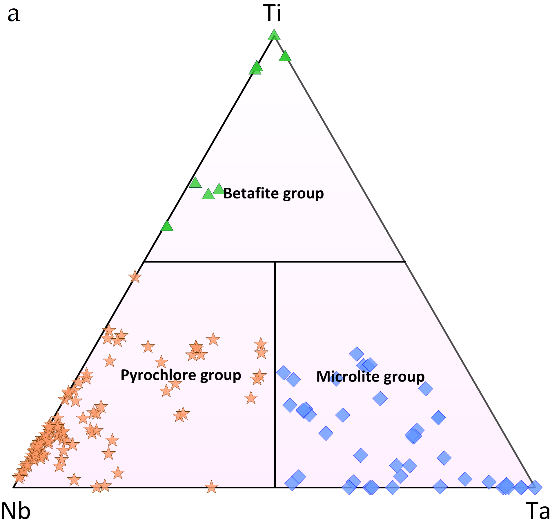 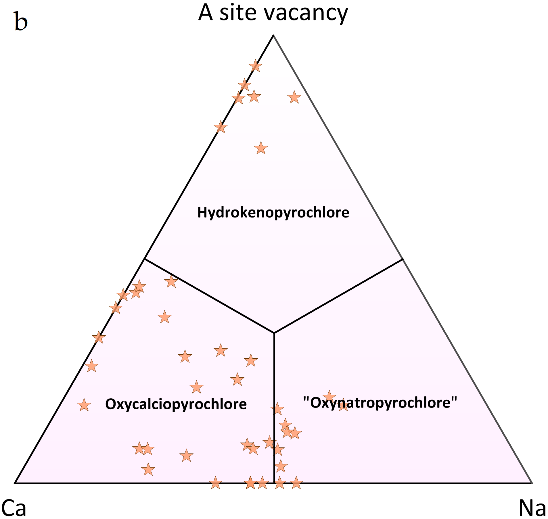 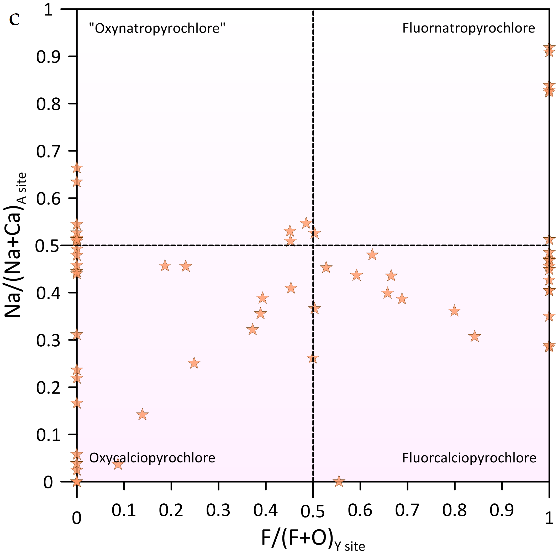 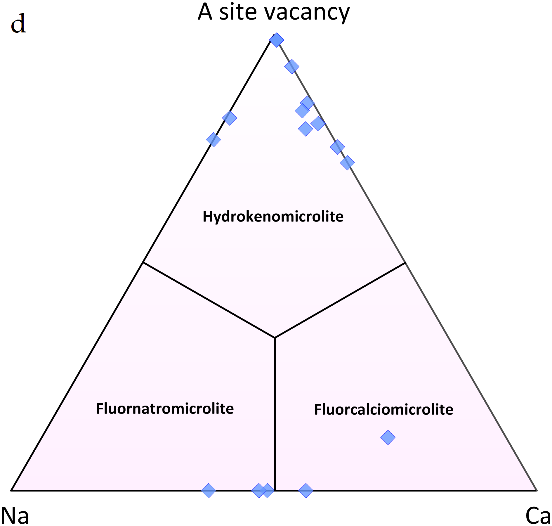 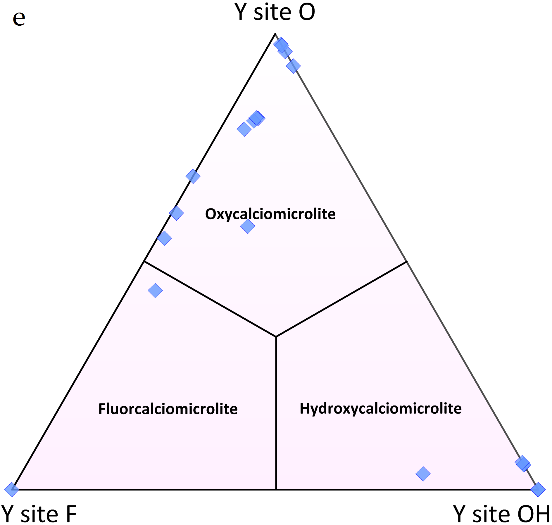 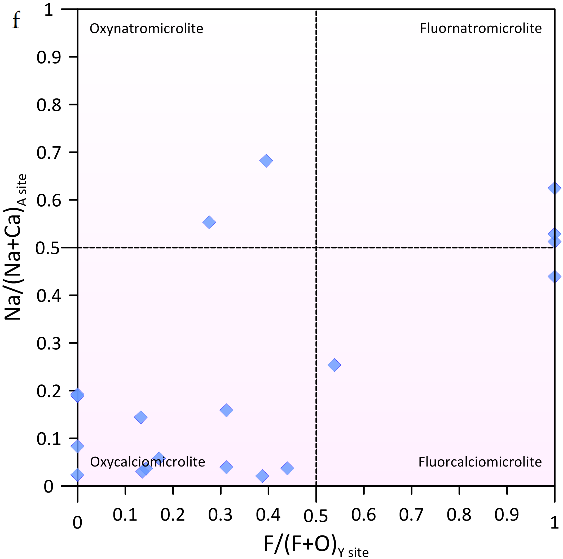 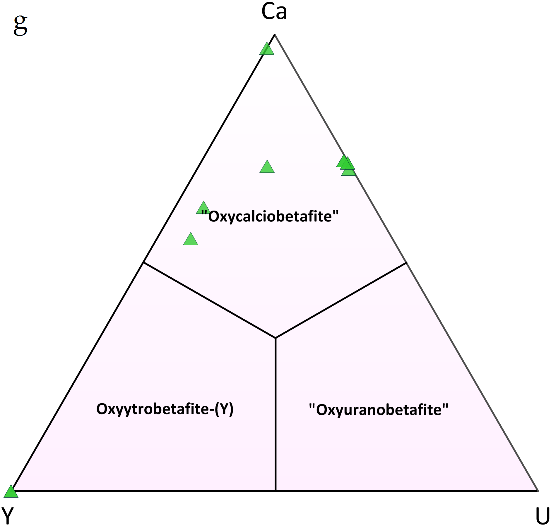 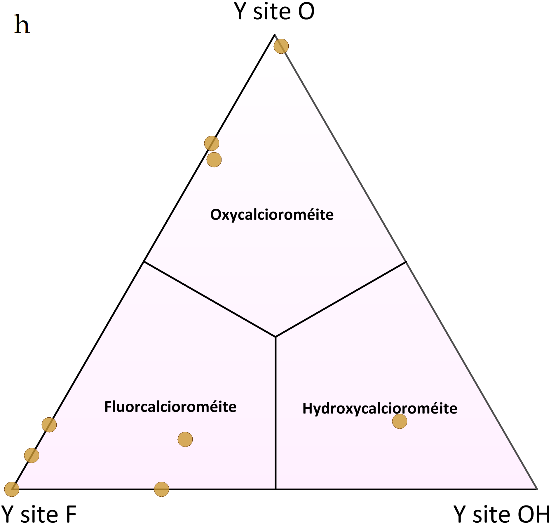 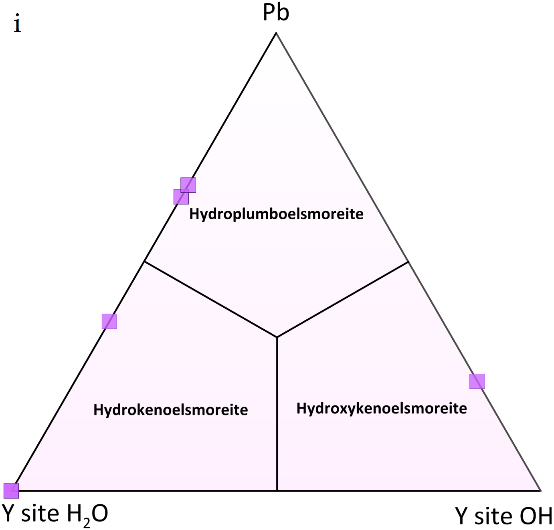 